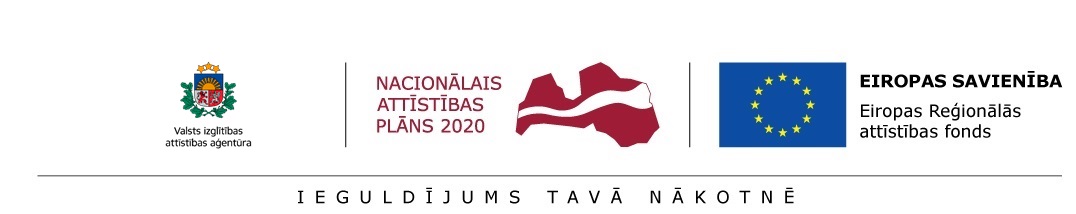 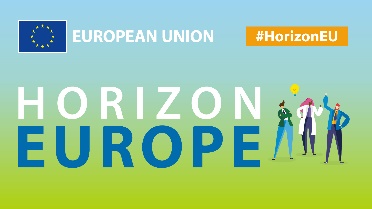 Seminārs tiešsaistē (vebinārs) “Apvārsnis Eiropa aktualitātes”2021. gada 31. martā plkst.14:00-15:30Zoom platformāPasākuma programma:14:00   -  14:15   Virtuāla kafija un ievads (J.Ancāns)14:15 - 14:45 Programma Apvārsnis Eiropa – pārskats un jaunumi (J.Ancāns, M.Plotniece, L.Ekša)14:45 - 15:00 Apvārsnis Eiropa Nacionālā kontaktpunkta aktualitātes (J.Ancāns)15:00 - 15:30 Jautājumu un atbilžu sesija (J.Ancāns un D.Aksjonova)Vebināra vadītājs:  VIAA Apvārsnis Eiropa Nacionālā kontaktpunkta vadītājs Jānis AncānsReģistrācija: 	Tiešsaistes semināram ir obligāta! Reģistrācijas saite atrodams VIAA mājas lapā programmas Apvārsnis Eiropa Jaunumu sadaļā. Reģistrācija vebināram ir atvērta līdz 29. marta plkst. 17:00. Saiti uz Zoom tikšanos saņems tikai reģistrētie dalībnieki uz reģistrācijā norādīto e-pasta adresi. Kontaktinformācija:	VIAA Apvārsnis Eiropa Nacionālā kontaktpunkta vadītājs Jānis AncānsE-pasts: janis.ancans@viaa.gov.lv Tālrunis: 67358451, 26494422Vebināra organizators:Apvārsnis Eiropa Nacionālais kontaktpunktsVebināra mērķis:Iepazīstināt vebināra dalībniekus ar programmas Apvārsnis Eiropa aktualitātēm un Apvārsnis Nacionālā kontaktpunkta aktivitātēm, sniegt atbildes uz dalībnieku iesūtītajiem un pasākuma laikā uzdotajiem jautājumiem par Apvārsnis Eiropa un Nacionālo kontaktpunktu.